Гибкие связи из базальтопластикаДля кирпичной кладки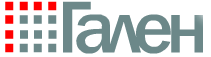 Действует с 28.01.2012 г.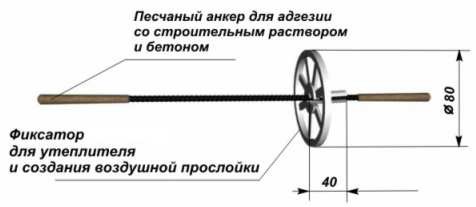 БПА - базальтопластиковый анкер	Расчет длины  :300-700 - длина анкера	240 мм (150 мм – заделка в несущую стену, 90 мм (VAT)/Ø6 - диаметр сечения, мм.	50 мм (FAT) (в наружную) + (40 мм – воздушный зазор) +2П - песчаное напыление для лучшей адгезии с двух сторонтолщина теплоизоляционного слояДля утепления и облицовки стен из газобетона и пенобетона кирпичом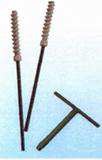 Для теплоэффективных блоков и трехслойных панелей типа "сэндвич"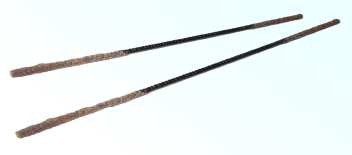 Для утепления и облицовки монолитной стены кирпичом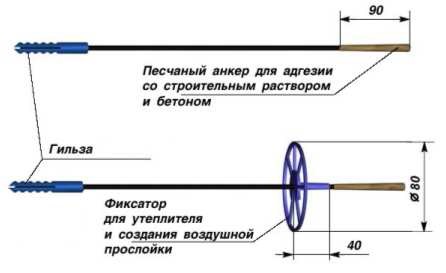 Расчет длины: 60-140 мм (длина дюбеля) + 90 мм (VAT)/50 мм (FAT)заделка в наружную стену) + (40 мм – воздушный зазор)+ толщина теплоизоляционного слояВажно: Глубина отверстия в несущей стене должнабыть на 1,5 - 2 см больше длины наконечника из полиамидаФасадный дюбель для крепежа наружной теплоизоляции в «мокрых» и навесных фасадах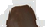 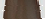 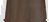 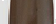 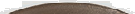 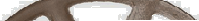 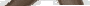 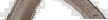 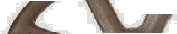 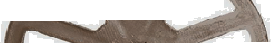 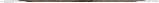 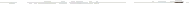 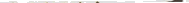 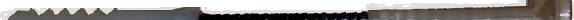 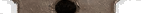 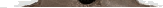 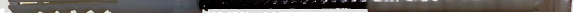 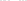 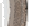 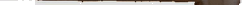 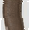 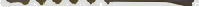 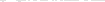 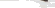 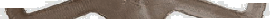 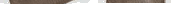 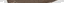 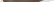 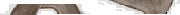 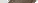 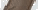 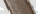 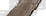 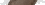 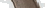 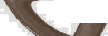 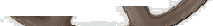 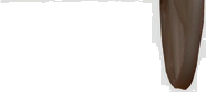 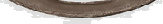 Дюбель-гвоздь Thermosave. Крепление теплоизоляции в штукатурных и навесных фасадах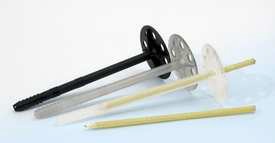 Идеальное решение для крепления теплоизоляции в фасадах с тонкой штукатуркой.Thermosave фасадный дюбель: ударопрочный полимер в комплекте с распорным сердечником из базальтопластика или стеклопластикаЦены указаны в рублях, в т.ч. НДС 18%ООО «Лидердом»Санкт-Петербург, ул. Дибуновская дом  50 оф. 206info@liderdom.com(812)642-29-29Москва, Волоколамское шоссе дом 2, оф. 206(499) 507-23-36infom@liderdom.comНаименованиеЦена, рубБПА-150-Ø6-1П12,73БПА-200-Ø6-1П14,10БПА-250-Ø6-1П16,98БПА-300-Ø6-1П19,65БПА-350-Ø6-1П21,23БПА-400-Ø6-1П24,25Фиксатор4,50НаименованиеЦена, рубThermosave  СД-160-1011,03